共有两个脚本cutlog.sh 和 dellog.sh建议将这两个脚本放到Nginx目录下，然后启动crontab服务，使用root用户编辑命令，将两个脚本编辑到定时任务中去1、cutlog.sh#!/bin/bashlog_pathone=/var/log/nginx/access.loglog_pathtwo=/var/log/nginx/error.logsave_pathone=/var/log/nginx/access_$(date +%Y%m%d -d 'yesterday').logsave_pathtwo=/var/log/nginx/error_$(date +%Y%m%d -d 'yesterday').logcp $log_pathone $save_pathone && echo > $log_pathonecp $log_pathtwo $save_pathtwo && echo > $log_pathtwo其中前四行的路径需要替换，具体的access和error路径应去nginx.conf中查找比对兵替换若是在windows下编辑替换cutlog.sh脚本，编辑完成后请手动执行一下cutlog.sh确保可以执行没有错误若是发生错误，那么错误的原因可能有换行符出现问题，可能错误会提示cp: cannot stat '/var/log/nginx/access.log'$'\r': No such file or directory如果遇到此错误，那么只能在命令行里面手动输出cutlog.sh脚本内容可能会提示没有权限问题使用命令 chmod +x cutlog.sh对脚本赋予执行权限2、dellog.sh#!/bin/shfind /var/log/nginx -mtime +7 -type f -name \*.log | xargs rm -fnginx -s reload其中路径要换成Nginx生成log的目录的路径Nginx重启命令也要注意，一般来说该命令需要执行于Nginx的bin目录下，若Nginx目录结构没有bin目录，则需要替换成合适的重启命令例如，可以使用service nginx restart还可以替换成a=`ps -ef | grep nginx | awk '{print $2}' | awk 'NR == 1'`kill -HUP $a原理是使用kill -HUP平滑重启服务crontab启动命令/sbin/service crond start或者/bin/systemctl start crond.service关闭命令/sbin/service crond stop或者/bin/systemctl stop crond.service编辑命令crontab -ecrontab -u root -e (使用root用户编辑)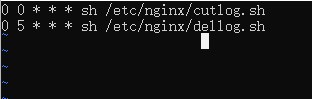 查看命令crontab -l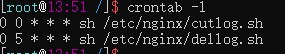 